DÜŞÜNCE ODASI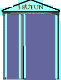 İnsan, insanlık ve her şey hakkında HÜMANİST KÜLTÜR BAĞLAMINDA GÖRÜŞLER, DÜŞÜNCELERErdemli, Hümanist AydınlarDÜŞÜNCE ODASIİnsan, insanlık ve her şey hakkında HÜMANİST KÜLTÜR BAĞLAMINDA GÖRÜŞLER, DÜŞÜNCELERErdemli, Hümanist AydınlarDÜŞÜNCE ODASIİnsan, insanlık ve her şey hakkında HÜMANİST KÜLTÜR BAĞLAMINDA GÖRÜŞLER, DÜŞÜNCELERErdemli, Hümanist AydınlarDÜŞÜNCE ODASIİnsan, insanlık ve her şey hakkında HÜMANİST KÜLTÜR BAĞLAMINDA GÖRÜŞLER, DÜŞÜNCELERErdemli, Hümanist Aydınlar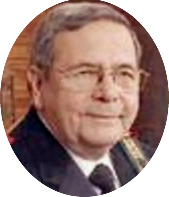 ASIM AKİNE V R İ MEvrim (3sutun.com)ASIM AKİNİYONYA MUCİZESİwww.3sutun.com/sayi1/iyonya.html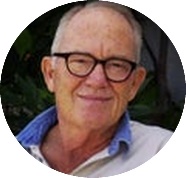 CEVAD GÜRERSSİ M Y A C I L I Kwww.3sutun.com/sayi1/simya.html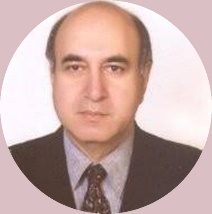 ENDER KEFOĞLUEN ESKİ İNANÇ SİSTEMLERİNDEN BİRİ OLANZERDÜŞTLÜĞE BİR BAKIŞZerdüştlüğe Bir Bakış (3sutun.com))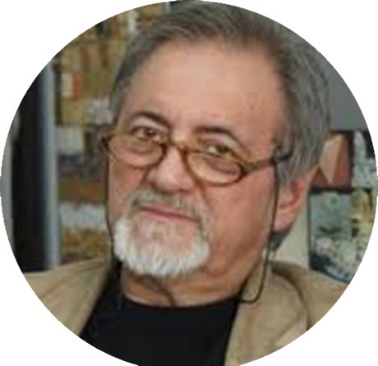 ZİYA TANALŞU BİZİM GÖÇEBE, DUVARCI USTASI ATALARIMIZ… www.3sutun.com/say2/duvarci.html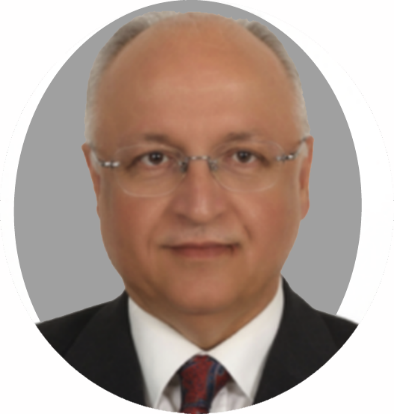 NADIR ELIBOLSÜMER TABLETLERİ ve KUTSAL KİTAPLARwww.3sutun.com/say2/sumersayfa1.html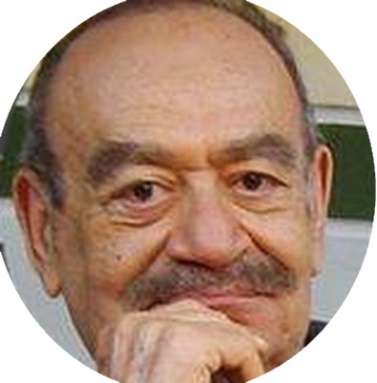 TEOMAN GÖNENİLETİŞİMwww.3sutun.com/sayi1/iletisim.htmlCENGIZ GÜRSuLIMON VE FELSEFEwww.3sutun.com/say3/limon.htmlCENGIZ GÜRSuSiyasi ve İktisadi DüzlemdeDEMOKRATİKLEŞMEwww.3sutun.com/say2/demokrasi1.htmlAYHAN EROLİSMAİL HAKKI TONGUÇ VE KÖY ENSTİTÜLERİ www.3sutun.com/sayi1/enstitu.htmlENDER SAKİNTUNAYALNIZLIK, BOŞLUK DUYGUSU VE HAYAT FELSEFELERİ ÜZERİNEwww.3sutun.com/sayi1/yalnizlik.htmlDERYA ÖZALPGÖLGELER VE YANSIMALARI www.3sutun.com/say2/golgeler.htmlAHMET SAYLAMBİR DÜNYA GÜCÜ ( Opus Dei )www.3sutun.com/say2/opusdei.htmlAHMET SAYLAML A İ K L İ Kwww.3sutun.com/say2/laiklik.html